Stichting Werkgroep Urgenta 			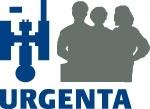 V. Ignatenco Ziekenhuis                                                                           Spitalul Clinic Municipal Pentru Copii „V. Ignatenco” (stads ziekenhuis)				  Adres: mun. Chișinău, str. Grenoble 149 						                                     Tel.: 022208888 Fax: 022725766 E-mail: vignatenco@mednet.md.Medisch directeur:  Holostenco Alexandru  						                                   Mob: +373/69 184 625 E-mail: alexandru.holostenco@ms.mdEconomisch directeur: Grigorie MauteaTechniek: Vitalie Ontvangen informatie op maandag 18 april.Er is een 5 jaar geleden een O2 installatie geplaatst.  Olie compressoren met filter. Filter wisselingen kosten veel geld en worden uitgevoerd door Data Control. Vraag is wat zijn de mogelijkheden om de kosten van deze installatie beduidend te kunnen verlagen. Een mogelijk die wij hebben voorgesteld is vooral op het moment van filter wisseling te kijken of dat ook noodzakelijk is?  De installatie staat midden in het gebouw op laag -1. Maakt enorm veel lawaai. Na meting, door ons, bleek dit bijna      90 db te zijn. De enige mogelijkheid om hier iets aan te doen is de ruimte isoleren met geluidswerende materialen en de machine gedeelten op rubbers te plaatsen.Medische Lucht compressorDe medische lucht compressor staat op de 6e verdieping. Is een technisch laag waar alleen techniek is opgesteld. Prima ruimte voorzien van alle voorwaarden en wordt onderhouden door de technici van het ziekenhuis. (Vitalie) De tank heeft jammer genoeg geen afblaas systeem voor het condenswater. Later in de week bij het 2e bezoek aan het ziekenhuis hebben wij een afblaas unit geleverd. Welke door Vitalie zal worden geplaatst. Dit zal het doorroesten van de tank enorm vertragen.Afname punten Alle afname punten zijn Greggersen punten. Systeem werkt goed maar het onderhoud kost veel geld en het is erg storingsgevoelig door het gebruik van de Greggersen punten . Systeem is aangelegd door Data Control. Helaas zie je dat zij alleen gebruik maken bij de afnamen punten van aluminium goot. Het leidingwerk gemonteerd zichtbaar op de wanden. Zowel in de verpleegkamers als wel in de operatiekamers en intensieve care kamers. Dit is niet conform de richtlijnen voor ziekenhuizen naar onze mening. Vermoedelijk puur op budgetgronden is de installatie op deze wijze opgeleverd.  Vorm van het gebouwen complexHet ziekenhuis is gebouwd een soort kruis. Centrale ronde kern met daaraan vast drie vleugels. A, B en C.  Bestaande uit een -1 niveau en 0 tot en met 6 verdiepingen. Tussen twee vleugels is vierkant gebouw geplaatst daarin bevindt zich de administratieve ondersteuningen zoals de directie, boekhouding et cetera.  Het ziekenhuis gebruikt verschillende niveau benamingen voor de verdiepingen. Is erg verwarrend. Later zullen wij op de tekeningen daar aandacht aan schenken. Lengte van de vleugels zijns 50 meter breedte is 15 meter. In het midden gedeelte van de vleugels bevinden zich ruime technische schachten. Onze stijgleidingen kunnen daar eenvoudig doorheen gebracht worden naar de bovenliggende verdiepingen en worden vertakt naar de behandelkamers en verpleegkamers.1e hulpcentrum EHBO. Niveau 0Deze afdeling is geheel gerenoveerd. Zit er keurig en netjes uit. Operatie centrum en Intensieve care. Niveau 4, C vleugelHet centrum bevind zich deels op de 4e bouwlaag. Dit deel is gerenoveerd. Aan de linkerzijde in de vleugel zijn 2 OK kamers en aan de rechterzijde 3 IC kamers. In de B vleugel, niveau 4, zijn nog 2 OK kamers aanwezig. Niet gerenoveerd. Aan deze zijde wordt gedacht om naast de 2 ok’s er 1 OK kamer extra tijdens de renovatie te realiseren. (de afnamen punten voor deze extra kamer zijn meegenomen in de begroting)Bedden afdelingen. De bedden afdeling verschillen qua bouwkundig niveau veel van elkaar. Een enkeling is gerenoveerd maar het grootse deel niet. Op zich zijn de kamers netjes en zonder veel achterstallig onderhoud in gericht.Project aanpakDoor de centrale ligging van zowel zuurstof(niveau -1) en de perslucht(niveau 6) is het vrij gemakkelijk beide mediums op de afdelingen te krijgen. Wij maken gebruik van de centrale schachten welke in het midden van de vleugels zijn gesitueerd. Zeker bij de operatiekamers is de ligging van de schachten erg gunstig. De zuurstof leiding zal aan twee zijde in de vleugels naar boven worden gebracht en elke verdieping zijn vertakking krijgen naar de kamers. Dat geld evenzo voor de perslucht. Zij het dat deze van boven naar beneden wordt gebracht. In de gangen worden de leidingen in het zicht aangelegd. In de kamers wordt de leidingen in de tehalit goot aangelegd. Met name uit hygiëne aspecten is dit een voorwaarden. Het betreft hier 105 zuurstof aansluiting, 106 medische perslucht aansluitingen en 2 koolzuuraansluitingen. Het geheel voorzien van flowmeters, vacuumklokken, afnamenippels en afzuigpotten daar waar het gebruik het nodig maakt. De totale project kosten zijn begroot op € 121.000 exclusief terug te vorderen btw.	                    Het project kan worden uitgevoerd met 6 personen in een tijdbestek van 2 keer 2 weken.         Houten, 28 april 2016.Stichting Werkgroep Urgenta								         Speenkruihof 15										                3991GM Houten											     K.v.K 30153108										                        Giro NL23INGB0007825857							                    Werkgroepurgenta@live.nl										       gsm 0031653317591		www.stichtingwerkgroepurgenta.nl		